ESCUELA NUESTRA SEÑORA DEL VALLE 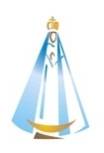 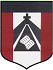 Espacio Curricular: Catequesis.Seño: Andrea.Grado: Tercer grado A y B.Acá  nos encontramos nuevamente queridos chicos, familia incondicional!! Compartiendo una nueva oportunidad de acercarnos al mensaje de Jesús. Les envío los encuentros de los días martes y jueves, correspondientes a esta semana del 30/6  y la próxima del 7/7.Tema:  CELEBRACIÓN: ¡¡GRACIAS, SEÑOR, POR ESTAR CON NOSOTROS!!Propósito: Celebrar con alegría y en familia que estamos invitados a ser felices y a hacer felices a los demás realizando acciones de amor cotidianas. Materiales:Un mantel para cubrir la mesa que elijamos como altar, una velita, flores o alguna plantita que estemos cuidando, para adornar el altar, la Biblia, alguna imagen de Jesús  y de la Virgen María que tengan. Un papel afiche, o cartulina, o el material que tengan para una lámina, colocar un cartel con el título: “Con Jesús siempre alegres”.Hojas en blanco y lápices para hacer tarjetas. Desarrollo: Comenzar recordando  a los niños que  la celebración es un momento de fiesta, y para experimentar de manera más real la forma en que vivía Jesús, que compartía el pan y su vida en los mismos lugares en los que transcurría la vida de la gente, la compartirán en el hogar, en casa, que es el lugar de lo cotidiano de los chicos, en el que comparten juntos este aspecto de su vida, con los integrantes de la familia. Iniciar la celebración sentándose cerquita del  altar familiar, actividad 1, página 24, que en este caso se ambientará algún lugar especial del hogar. Junto a la Biblia colocarán una imagen de Jesús (puede ser alguna imagen del libro) y el cartel con la frase “Con Jesús, siempre alegres ” (actividad 2)Luego, como preparación a este espacio  de oración y para escuchar la Palabra, harán todos juntos la señal de la cruz (actividad 3). Los invito a  preparar el corazón y generar un clima de encuentro  con Jesús , acompañando este momento con la propuesta que encontrarán en el siguiente enlace : https://youtu.be/CPgyGBrpTZE A continuación recordando a los niños que este  es el  momento central de la celebración, el adulto que acompañe, proclamará la cita bíblica propuesta (actividad 4), en la que se muestra la importancia que Jesús les otorga a los niños, cuando les dice a sus discípulos que “el Reino de los Cielos pertenece a los que son como ellos”.La actividad 5, página 25, propone un ejercicio para que los chicos, sobre la base de lo leído en la cita, reflexionen sobre la manera en que los niños pueden acercarse más a Jesús.En la actividad 6, los chicos le ofrecerán a Dios las pautas de convivencia (que en este caso serán pautas que favorezcan la armonía familiar) mediante las cuales se comprometan a formar una comunidad de amigos de Jesús. Esta actividad la podrán acompañar cantando la canción “Dios está aquí” (actividad 7) https://youtu.be/ym12E4mMFQ4 La actividad  celebrativa 8 propone que los chicos realicen tarjetas mediante las cuales inviten a algún familiar en este caso, a recorrer juntos el camino de la amistad con Jesús, y cerrarán el momento con el mismo gesto con el que arrancaron la unidad: un abrazo de amor fraterno. Por último, para concluir la celebración, en el caso de tener el libro, acompañar a realizar la actividad 9, alguno de la familia le entrega al niño la medalla de la unidad  1 (al final del libro) y Felicítenlo por formar parte de la comunidad de amigos de Jesús!!Para finalizar, les propongo que me envíen alguna foto o imagen del altar que prepararon en ese rinconcito especial del hogar, o de las tarjetas terminadas, así  compartimos esta vivencia de celebración familiar con el profe Lucho, le va a encantar!! Después de haber celebrado  la alegría de Jesús entre nosotros, les deseo disfrutar de una  hermosa semana  sintiendo, que en cada detalle de lo que vivimos Él nos está abrazando!!          Les mando un abrazo inmensoooooo, pleno de cariño….  y sepan que los llevo en mi   corazón!!         Cuídense así pronto nos volvemos a encontrar!!         Seño AndreAnte dudas y sugerencias: agiraudo@institutonsvallecba.edu.ar  (cuando retomemos los encuentros en el colegio haremos juntos la corrección de las actividades) Sin embargo, aquella familia que desee compartir la tarea realizada, puede enviarla para que yo la vea  y le haga una devolución,   será bienvenida! 